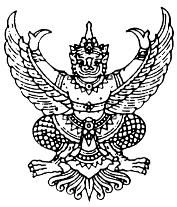 ประกาศองค์การบริหารส่วนตำบลโพนงามเรื่อง	แผนการจัดหาพัสดุ ประจำปีงบประมาณ พ.ศ. 2561 (งบประมาณเหลือจ่าย)*******************		อาศัยความตามพระราชบัญญัติ การจัดซื้อจัดจ้างและการบริหารพัสดุภาครัฐ พ.ศ. 2560 มาตรา 11 ระเบียบกระทรวงการคลัง ว่าด้วยการจัดซื้อจัดจ้างและการบริหารพัสดุภาครัฐ พ.ศ. 2560 ข้อ 11 เมื่อหน่วยงานของรัฐได้รับความเห็นชอบวงเงินงบประมาณที่จะใช้ในการจัดซื้อจัดจ้าง จากหน่วยงานที่เกี่ยวข้องหรือผู้มีอำนาจในการพิจารณางบประมาณแล้ว ให้เจ้าหน้าที่หรือผู้ที่ได้รับมอบหมายในการปฏิบัติงานนั้นจัดทำแผนการจัดซื้อจัดจ้างประจำปีเสนอหัวหน้าหน่วยงานของรัฐนั้น		เพื่อให้เป็นไปตามระเบียบกฎหมายและหนังสือสั่งการที่เกี่ยวข้องโดยจัดหาภายใต้ข้อบัญญัติงบประมาณรายจ่ายประจำปีงบประมาณ พ.ศ. 2561(งบประมาณเหลือจ่าย) เพื่อเป็นแนวทางในการบริหารงานงบประมาณเกี่ยวกับงานจัดซื้อจัดจ้าง และการปฏิบัติงานให้การดำเนินงานเป็นรูปธรรมมากยิ่งขึ้นเสร็จเรียบร้อยแล้ว องค์การบริหารส่วนตำบลโพนงามจึงขอประกาศให้ประชาชนได้ทราบโดยทั่วกัน (ตามรายละเอียดแนบท้ายประกาศนี้)ประกาศ  ณ  วันที่เดือน  ตุลาคม  พ.ศ.  ๒๕61(นายพนม  บุญชาญ)นายกองค์การบริหารส่วนตำบลโพนงาม